Грунт ACRYL PRIMER QUARTZ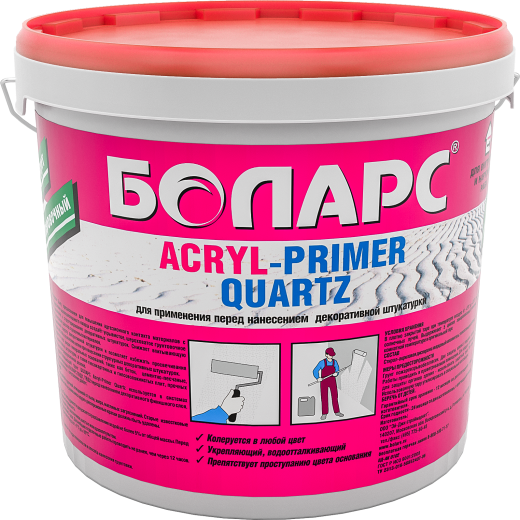 Создает шероховатое покрытие под декоративную штукатурку для усиления сцепления с поверхностьюПрепятствует проступанию цвета основанияУкрепляющийПредназначен для повышения адгезионного контакта материалов с основанием для наружных и внутренних работ. Облегчает нанесение декоративных штукатурок. Снижает впитывающую способность оснований, сокращает расход отделочных материалов. Колеруется в цвет наносимой сверху декоративной штукатурки и позволяет избежать просвечивания основания сквозь финишный слой и появления пятен при нанесении структурных декоративных штукатурок. Используется в системах Теплоизоляционных Композиционных БОЛАРС ТВД1 перед нанесением декоративного финишного слоя. Подходит для обработки основания перед нанесением жидких обоев. Для внутренних и наружных работ.Технические характеристикиФасовка и хранениеПоставляется в пластиковых ведрах по 3, 7, 15 кг, в евробаках по 40 кг. Срок годности 12 месяцев со дня изготовления, в оригинальной невскрытой упаковке производителя.Цветбелый,  колеруется в любой цвет по каталогам БОЛАРСВремя высыхания2 часаОтделочные работычерез 12 часовpH8,0 – 9,0Расход 250 г/м2Стойкость к водене менее 24 часовТемпература проведения работ+5°С...+30°СТемпература эксплуатации-40°С...+60°СМорозостойкость5 циклов